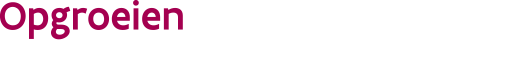 Aanvraag voor toestemming tot toekenning van een subsidie aan organisatoren van kinderopvang voor de organisatie van tijdelijk vervangcapaciteit voor baby’s en peuters////////////////////////////////////////////////////////////////////////////////////////////////////////////////////////////////////////////////////////////////////////////////////////////////////////////////////////////////////////////////////////////////////Klik op de onderste lijn en het plus-teken rechts om een extra locatie toe te voegenKlik op de onderste lijn en het plus-teken rechts om een extra locatie toe te voegenWaarvoor dient dit formulier?Met dit formulier vraag je toestemming aan tot samenwerking tussen het lokaal bestuur en een organisator met een vergunning  kinderopvang voor baby’s en peuters, voor de organisatie van tijdelijke vervangcapaciteit. Deze tijdelijke opvangcapaciteit is een aanbod een gezinnen die een acute nood hebben aan kinderopvang omwille van de schorsing van de vergunning van hun opvang of het stopzetten van de vergunning van hun opvang.Waar kan je terecht voor meer informatie?Voor meer informatie kan je via e-mail contact opnemen met ko.vervangcapaciteit@opgroeien.beAan wie bezorg je dit formulier?Je bezorgt dit formulier per e-mail, aan Opgroeien, via volgend e-mailadres ko.vervangcapaciteit@opgroeien.beAan welke voorwaarden moet je formulier voldoen?De aanvraag moet volledig ingevuld zijn en moet de nodige handtekeningen bevatten.Identificatiegegevens lokaal bestuurIdentificatiegegevens lokaal bestuurLokaal bestuurNaam contactpersoontelefoonnummere-mailadresIdentificatiegegevens organisator Identificatiegegevens organisator Identificatiegegevens organisator Identificatiegegevens organisator Identificatiegegevens organisator Identificatiegegevens organisator Identificatiegegevens organisator Identificatiegegevens organisator Vul hieronder de gegevens in van de organisator Vul hieronder de gegevens in van de organisator Vul hieronder de gegevens in van de organisator Vul hieronder de gegevens in van de organisator Vul hieronder de gegevens in van de organisator Vul hieronder de gegevens in van de organisator Vul hieronder de gegevens in van de organisator Vul hieronder de gegevens in van de organisator Naam organisatorondernemingsnummer..Vul hieronder de gegevens in van de opvanglocaties waar tijdelijke vervangcapaciteitkan worden aangeboden. Vul hieronder de gegevens in van de opvanglocaties waar tijdelijke vervangcapaciteitkan worden aangeboden. Vul hieronder de gegevens in van de opvanglocaties waar tijdelijke vervangcapaciteitkan worden aangeboden. Vul hieronder de gegevens in van de opvanglocaties waar tijdelijke vervangcapaciteitkan worden aangeboden. Vul hieronder de gegevens in van de opvanglocaties waar tijdelijke vervangcapaciteitkan worden aangeboden. Vul hieronder de gegevens in van de opvanglocaties waar tijdelijke vervangcapaciteitkan worden aangeboden. Vul hieronder de gegevens in van de opvanglocaties waar tijdelijke vervangcapaciteitkan worden aangeboden. Vul hieronder de gegevens in van de opvanglocaties waar tijdelijke vervangcapaciteitkan worden aangeboden. Locatie 1Locatie 1Locatie 1Locatie 1Locatie 1Locatie 1Locatie 1Locatie 1Dossiernummer locatie (in geval van een bestaande locatie)straat en nummerpostnummer en gemeenteHoeveel kinderen kan de opvanglocatie maximaal opvangen?Indien van toepassing: welke actor(en) zal/zullen met de organisator(en) samenwerken om de tijdelijke vervangcapaciteit operationeel te maken?Locatie 2Locatie 2Locatie 2Locatie 2Locatie 2Locatie 2Locatie 2Locatie 2Dossiernummer locatie (in geval van een bestaande locatie)straat en nummerpostnummer en gemeenteHoeveel kinderen kan de opvanglocatie maximaal opvangen?Indien van toepassing: welke actor(en) zal/zullen met de organisator(en) samenwerken om de tijdelijke vervangcapaciteit operationeel te maken?Identificatiegegevens organisator Identificatiegegevens organisator Identificatiegegevens organisator Identificatiegegevens organisator Identificatiegegevens organisator Identificatiegegevens organisator Identificatiegegevens organisator Identificatiegegevens organisator Vul hieronder de gegevens in van de organisator Vul hieronder de gegevens in van de organisator Vul hieronder de gegevens in van de organisator Vul hieronder de gegevens in van de organisator Vul hieronder de gegevens in van de organisator Vul hieronder de gegevens in van de organisator Vul hieronder de gegevens in van de organisator Vul hieronder de gegevens in van de organisator Naam organisatorondernemingsnummer..Vul hieronder de gegevens in van de opvanglocaties waar tijdelijke vervangcapaciteitkan worden aangeboden. Vul hieronder de gegevens in van de opvanglocaties waar tijdelijke vervangcapaciteitkan worden aangeboden. Vul hieronder de gegevens in van de opvanglocaties waar tijdelijke vervangcapaciteitkan worden aangeboden. Vul hieronder de gegevens in van de opvanglocaties waar tijdelijke vervangcapaciteitkan worden aangeboden. Vul hieronder de gegevens in van de opvanglocaties waar tijdelijke vervangcapaciteitkan worden aangeboden. Vul hieronder de gegevens in van de opvanglocaties waar tijdelijke vervangcapaciteitkan worden aangeboden. Vul hieronder de gegevens in van de opvanglocaties waar tijdelijke vervangcapaciteitkan worden aangeboden. Vul hieronder de gegevens in van de opvanglocaties waar tijdelijke vervangcapaciteitkan worden aangeboden. Locatie 1Locatie 1Locatie 1Locatie 1Locatie 1Locatie 1Locatie 1Locatie 1Dossiernummer locatie (in geval van een bestaande locatie)straat en nummerpostnummer en gemeenteHoeveel kinderen kan de opvanglocatie maximaal opvangen?Indien van toepassing: welke actor(en) zal/zullen met de organisator(en) samenwerken om de tijdelijke vervangcapaciteit operationeel te maken?Locatie 2Locatie 2Locatie 2Locatie 2Locatie 2Locatie 2Locatie 2Locatie 2Dossiernummer locatie (in geval van een bestaande locatie)straat en nummerpostnummer en gemeenteHoeveel kinderen kan de opvanglocatie maximaal opvangen?Indien van toepassing: welke actor(en) zal/zullen met de organisator(en) samenwerken om de tijdelijke vervangcapaciteit operationeel te maken?Verklaring op eerVerklaring op eerVerklaring op eerVerklaring op eerVerklaring op eerVerklaring op eerVerklaring op eerVerklaring op eerVerklaring op eerHet lokaal bestuur verklaart Het lokaal bestuur verklaart Het lokaal bestuur verklaart Het lokaal bestuur verklaart Het lokaal bestuur verklaart Het lokaal bestuur verklaart Het lokaal bestuur verklaart Het lokaal bestuur verklaart Het lokaal bestuur verklaart de regierol op te nemen zoals bepaald in Art. 4 en 5 van het besluit van de Vlaamse Regering van 7 oktober 2022, over de toestemming tot toekenning van een subsidie aan organisatoren van kinderopvang voor de organisatie van tijdelijke vervangcapaciteit voor baby’s en peuters.de regierol op te nemen zoals bepaald in Art. 4 en 5 van het besluit van de Vlaamse Regering van 7 oktober 2022, over de toestemming tot toekenning van een subsidie aan organisatoren van kinderopvang voor de organisatie van tijdelijke vervangcapaciteit voor baby’s en peuters.de regierol op te nemen zoals bepaald in Art. 4 en 5 van het besluit van de Vlaamse Regering van 7 oktober 2022, over de toestemming tot toekenning van een subsidie aan organisatoren van kinderopvang voor de organisatie van tijdelijke vervangcapaciteit voor baby’s en peuters.de regierol op te nemen zoals bepaald in Art. 4 en 5 van het besluit van de Vlaamse Regering van 7 oktober 2022, over de toestemming tot toekenning van een subsidie aan organisatoren van kinderopvang voor de organisatie van tijdelijke vervangcapaciteit voor baby’s en peuters.de regierol op te nemen zoals bepaald in Art. 4 en 5 van het besluit van de Vlaamse Regering van 7 oktober 2022, over de toestemming tot toekenning van een subsidie aan organisatoren van kinderopvang voor de organisatie van tijdelijke vervangcapaciteit voor baby’s en peuters.de regierol op te nemen zoals bepaald in Art. 4 en 5 van het besluit van de Vlaamse Regering van 7 oktober 2022, over de toestemming tot toekenning van een subsidie aan organisatoren van kinderopvang voor de organisatie van tijdelijke vervangcapaciteit voor baby’s en peuters.de regierol op te nemen zoals bepaald in Art. 4 en 5 van het besluit van de Vlaamse Regering van 7 oktober 2022, over de toestemming tot toekenning van een subsidie aan organisatoren van kinderopvang voor de organisatie van tijdelijke vervangcapaciteit voor baby’s en peuters.de regierol op te nemen zoals bepaald in Art. 4 en 5 van het besluit van de Vlaamse Regering van 7 oktober 2022, over de toestemming tot toekenning van een subsidie aan organisatoren van kinderopvang voor de organisatie van tijdelijke vervangcapaciteit voor baby’s en peuters.Ondertekening lokaal bestuurOndertekening lokaal bestuurOndertekening lokaal bestuurOndertekening lokaal bestuurOndertekening lokaal bestuurOndertekening lokaal bestuurOndertekening lokaal bestuurOndertekening lokaal bestuurOndertekening lokaal bestuurOndergetekende verklaart dat de aanvraag volledig en echt is. Ondergetekende verklaart de aanvraag te mogen indienen in naam van het lokaal bestuur en dat alle betrokken op de hoogte zijn van deze  aanvraag.Ondergetekende verklaart dat de aanvraag volledig en echt is. Ondergetekende verklaart de aanvraag te mogen indienen in naam van het lokaal bestuur en dat alle betrokken op de hoogte zijn van deze  aanvraag.Ondergetekende verklaart dat de aanvraag volledig en echt is. Ondergetekende verklaart de aanvraag te mogen indienen in naam van het lokaal bestuur en dat alle betrokken op de hoogte zijn van deze  aanvraag.Ondergetekende verklaart dat de aanvraag volledig en echt is. Ondergetekende verklaart de aanvraag te mogen indienen in naam van het lokaal bestuur en dat alle betrokken op de hoogte zijn van deze  aanvraag.Ondergetekende verklaart dat de aanvraag volledig en echt is. Ondergetekende verklaart de aanvraag te mogen indienen in naam van het lokaal bestuur en dat alle betrokken op de hoogte zijn van deze  aanvraag.Ondergetekende verklaart dat de aanvraag volledig en echt is. Ondergetekende verklaart de aanvraag te mogen indienen in naam van het lokaal bestuur en dat alle betrokken op de hoogte zijn van deze  aanvraag.Ondergetekende verklaart dat de aanvraag volledig en echt is. Ondergetekende verklaart de aanvraag te mogen indienen in naam van het lokaal bestuur en dat alle betrokken op de hoogte zijn van deze  aanvraag.Ondergetekende verklaart dat de aanvraag volledig en echt is. Ondergetekende verklaart de aanvraag te mogen indienen in naam van het lokaal bestuur en dat alle betrokken op de hoogte zijn van deze  aanvraag.Ondergetekende verklaart dat de aanvraag volledig en echt is. Ondergetekende verklaart de aanvraag te mogen indienen in naam van het lokaal bestuur en dat alle betrokken op de hoogte zijn van deze  aanvraag.datumdatumdagmaandjaarvoor- en achternaamvoor- en achternaamfunctiefunctiehandtekeninghandtekening